с. Малые Дербеты                      № 191                                от « 30 »  мая  2018г.	В связи  с изменением персонального состава  «Комиссии по оказанию содействия в адаптации к мирной жизни лицам, решившим прекратить террористическую и экстремистскую деятельность» при администрации Малодербетовского районного муниципального образования Республики Калмыкия:1.Утвердить  «Комиссию по оказанию содействия в адаптации к мирной жизни лицам, решившим прекратить террористическую и экстремистскую деятельность»  в следующем составе:Председатель комиссии:	Лиджиев С.Н.,  Врио  Главы Малодербетовского районного  муниципального образования Республики Калмыкия, Главы администрации;Заместитель председателя:Бамбышев Н.А., заместитель  главы администрации Малодербетовского районного  муниципального образования Республики Калмыкия;Секретарь комиссии:Бреусова Л.Н., главный специалист Управления образования, культуры, спорта и молодежной политики администрации  Малодербетовского районного  муниципального образования Республики Калмыкия;Члены комиссии:Рязанов А.В., начальник отделения  в Сарпинском районе УФСБ России по Республике Калмыкия (по согласованию);Настаев Д.А., начальник МО МВД России «Малодербетовский» (по согласованию);Менкенов В.М., начальник Управления развития агропромышленного комплекса, земельных  и имущественных отношений  администрации  Малодербетовского районного  муниципального образования Республики Калмыкия;Очаныкова  Е.В.,  редактор газеты «Степная новь» ( по согласованию);Убушиев О.С.,  врио начальника ПЧ-13 ФГКУ «1 ОФПС по Республике Калмыкия» (по согласованию);Демин С.В.,  военный комиссар  Сарпинского и Малодербетовского  районов  Республики Калмыкия (по согласованию);2.  Признать утратившим силу распоряжение Администрации Малодербетовского районного муниципального образования  Республики Калмыкия №60  от  26.02.2018 г.Врио  Главы Малодербетовского районногомуниципального образования Республики Калмыкия,Главы администрации                                                         С.Н. ЛиджиевХАЛЬМГ ТАНГЧИН БАh-ДθРВДЭ РАЙОНАМУНИЦИПАЛЬН БУРДЭЦИНАДМИНИСТРАЦИН ЗААВР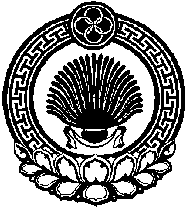 РАСПОРЯЖЕНИЕАДМИНИСТРАЦИИ МАЛОДЕРБЕТОВСКОГО РАЙОННОГО МУНИЦИПАЛЬНОГО ОБРАЗОВАНИЯРЕСПУБЛИКИ КАЛМЫКИЯ